БАТЬКІСЬКІ ЗБОРИ ДЛЯ БАТЬКІВ ТА ОПІКУНІВ_____________________ запрошує на батьківські збориБатьківські збори – це зустріч, на якій батьки та опікуни ближче знайомляться зі школою.Ми проводимо батьківські збори, для того, щоб школа та батьки/опікуни мали можливість налагодити співпрацю, щодо розвитку та навчання дітей. Тут батьки/опікуни та працівники школи можуть ближче один з одним познайомитися,  також ви можете поставити питання працівникам школи про те, що вас цікавить стосовно вашої дитини та шкільної повсякденної рутини.Важливо, щоб батьки/опікуни відвідували батьківські збори.Sted/ Місце: Tid/ Час:Ласкаво просимо!- - - - - - - - - - - - - - - - - - - - - - - - - - - - - - - - - - - - - - - - - - - - - - - - - - - - - - - -  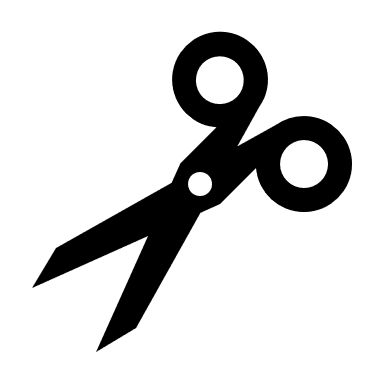 Ім'я дитини: _________________________________________________Клас дитини: ________________________________________________Ім'я опікуна__________________________________________________Поставте хрестик    Так, ми/я прийдемо Ні, ми/я не прийдемо 